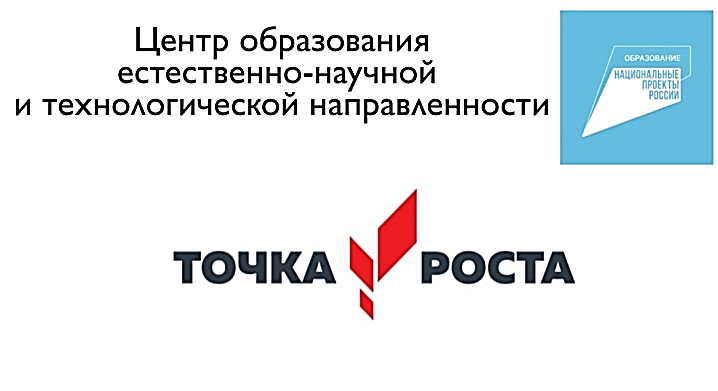 7 марта 2023 г.  на базе центра образования «Точка роста» МБОУ СШ №9  была проведена открытая химическая лаборатория « Сухарики: за и против».Место проведения: кабинет химии (№20)Ответственный: руководитель кружка «Юный химик» Максимович Н.Е.Цель: изучить сухарики различных производителей и их влияние на организм человека.План проведения1.Анализ информации на этикетке продуктаЧлены кружка «Юный химик» анализировали 5 объектов   исследования по плану:НазваниеГОСТ, ТУ, ЕАСКоличество компонентов, в том числе солиКалорийностьСрок хранения и срок годности2. Изучение органолептических свойств  сухариков (вкус, цвет, запах) Очень важно, чтобы продукт не имел постороннего запаха и привкуса.3.Анализ  твердости  сухариков по шкале твёрдостиТвердость-это степень сопротивления минерала внешнему механическому воздействию. В результате эксперимента  обучающиеся выяснили, что сухарики твёрже трёх минералов: талька, гипса, кальцита. 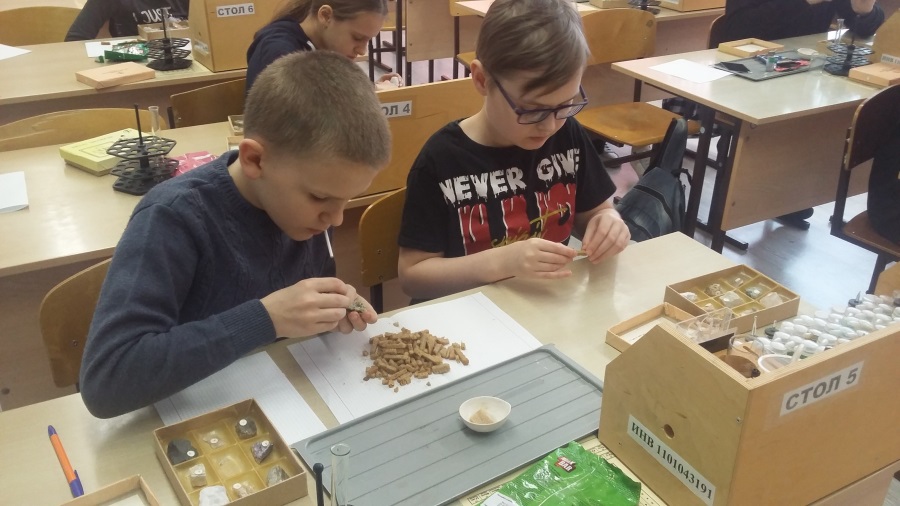 Вывод: если плохо разжёвывать сухарики, то они повреждают стенки нашего желудка.4.Обнаружение соли в сухариках (качественная реакция на Сl- )Благодаря проведенной  качественной  реакции  обучающиеся убедились в том, что в сухариках содержится очень много соли.В конце занятия дети сделали вывод о том, кому не рекомендовано  есть сухарики.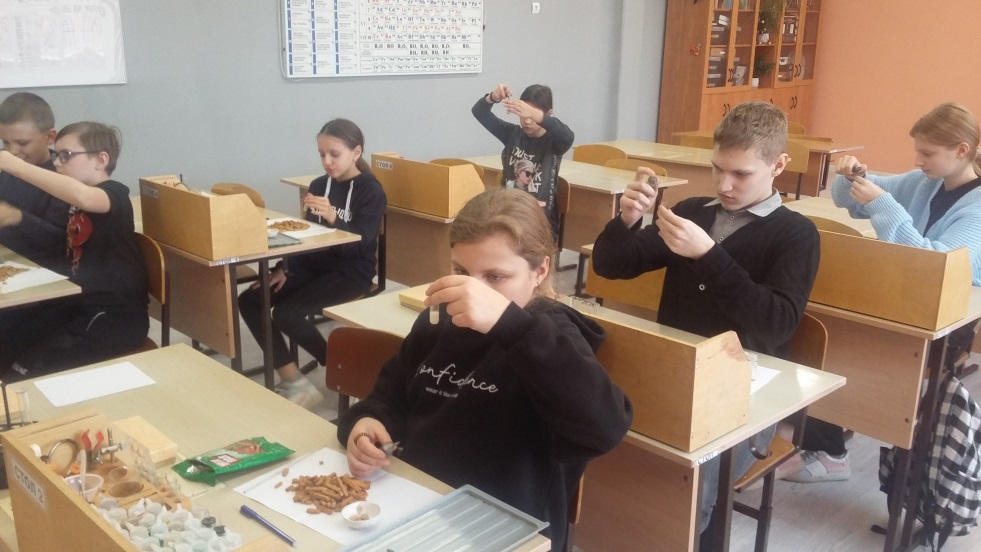 